HALAMAN PERSETUJUAN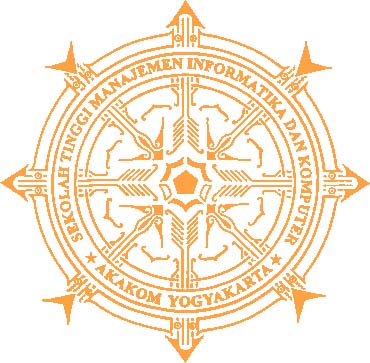 Judul	:  SISTEM INFORMASI IKLAN HANDPHONE   SECARA ONLINENama					:  Fitria Karunia NurhasanahNomor Mahasiswa			:  073110001Mata Kuliah				:  Tugas AkhirProgram Studi			:  Manajemen InformatikaJenjang				:  Diploma III (D-3)Tahun Akademik			: 2010 / 2011Mengesahkan,      Dosen Pembimbing  	  Ir. H.Sudarmanto, M.T.    Ketua Jurusan MI / D3Ir. H.Sudarmanto, M.T. 